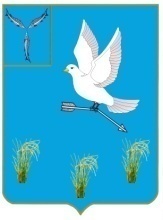 АДМИНИСТРАЦИЯЗАКРЫТОГО АДМИНИСТРАТИВНО – ТЕРРИТОРИАЛЬНОГО                                                                                             ОБРАЗОВАНИЯ  МИХАЙЛОВСКИЙСАРАТОВСКОЙ ОБЛАСТИРАСПОРЯЖЕНИЕот    15   февраля   2018 года                                                               №  42О реализации концепцииматематического образованияв  Саратовской областина территории ЗАТО Михайловский в 2018 году     В соответствии с Концепцией, утвержденной распоряжением Правительства Российской Федерации от 24 декабря 2013 года № 2506-р, приказом Министерства образования и науки Российской Федерации от 3 апреля 2014 года №265 «Об утверждении плана мероприятий Министерства образования и науки Российской Федерации по реализации Концепции математического образования в Российской Федерации», на основании  приказа Министерства образования Саратовской области от 28 февраля 2017 № 2733 «О реализации Концепции математического образования в Российской Федерации на территории Саратовской области в 2018 году»        1.Утвердить план мероприятий по реализации Концепции математического образования на территории ЗАТО Михайловский на 2018 год (Приложение 1);     2. Назначить Маслову О.Р. директора МОУ «СОШ ЗАТО Михайловский» координатором реализации Концепции	 развития математического образования  на территории  ЗАТО Михайловский;     3. Масловой О.Р.: 3.1. предоставить разработанный план мероприятий по реализации Концепции математического образования на территории ЗАТО Михайловский на 2018 год на кафедру математического образования государственного автономного учреждения дополнительного профессионального образования «Саратовский областной институт развития образования»;    3.2.обеспечить участие МОУ «СОШ ЗАТО Михайловский» в ежеквартальном электронном мониторинге о ходе исполнения мероприятий по реализации Концепции математического образования на портале http://koerso.soiro.ru 4. Контроль за исполнением настоящего   распоряжения  возложить на заместителя главы  - руководителя аппарата администрации  ЗАТО Михайловский  С.В. Бороденко.Глава  ЗАТО Михайловский	Саратовской области                                                             А.М. РомановПриложение № 1к  распоряжению администрации                                                                                                                     ЗАТО Михайловский                                                                                                                                        Саратовской области                                                                                                                                                        №   42 от 15  февраля  2018 года   План мероприятий по реализации Концепции развития математического образования на территории ЗАТО Михайловский   в 2018 году№п/п№п/пМероприятияОтветственныеОтветственныеСрокиреализацииФормапредоставления результатовФормапредоставления результатовI.   Правовое обеспечениеI.   Правовое обеспечениеI.   Правовое обеспечениеI.   Правовое обеспечениеI.   Правовое обеспечениеI.   Правовое обеспечениеI.   Правовое обеспечениеI.   Правовое обеспечение1.1.1.1.Создание на уровнеобразовательной организации нормативно-правовой базы, обеспечивающей реализацию Концепции:1.1.1.  Разработка и утверждение локальных актов, регламентирующих деятельность по реализации Концепции1.1.2.  Разработка и утверждение плана работы по реализации КонцепцииРуководитель МОУ «СОШ ЗАТО Михайловский» Руководитель МОУ «СОШ ЗАТО Михайловский» Февраль 2018 годаПлан работы на2018 год Локальные акты, регламентирующиедеятельность  МОУ «СОШ ЗАТО Михайловский» по реализации Концепции; План работы на2018 год Локальные акты, регламентирующиедеятельность  МОУ «СОШ ЗАТО Михайловский» по реализации Концепции; 1.2.1.2.Участие  МОУ «СОШ ЗАТО Михайловский» в мониторинге эффективности реализации комплекса мер, направленных на реализацию Концепции математического образованияАдминистрация ЗАТО Михайловский , руководитель МОУ «СОШ ЗАТО Михайловский»   Администрация ЗАТО Михайловский , руководитель МОУ «СОШ ЗАТО Михайловский»   по графику ГАУ ДПО«СОИРО»и ГАУ СО«РЦОКО»Отчет орезультатах мониторингаОтчет орезультатах мониторингаII. Общесистемные мероприятияII. Общесистемные мероприятияII. Общесистемные мероприятияII. Общесистемные мероприятияII. Общесистемные мероприятияII. Общесистемные мероприятияII. Общесистемные мероприятияII. Общесистемные мероприятия2.1.2.1.Организация участияобучающихся в творческих конкурсах, направленных на развитие математической культуры, олимпиадах различного уровняАдминистрация ЗАТО Михайловский , руководитель МОУ «СОШ ЗАТО Михайловский»   Администрация ЗАТО Михайловский , руководитель МОУ «СОШ ЗАТО Михайловский»   в течениегодаПриказы опроведении и итогах мероприятийПриказы опроведении и итогах мероприятий2.2.2.2.Организация участияобучающихся во Всероссийской олимпиаде школьников по математике(муниципальный, региональный этапы)Администрация ЗАТО Михайловский , руководитель МОУ «СОШ ЗАТО Михайловский»   Администрация ЗАТО Михайловский , руководитель МОУ «СОШ ЗАТО Михайловский»   ноябрь –декабрьянварь-февральОтчет обучастииОтчет обучастии2.3.2.3.Организация участияобучающихся в дистанционных олимпиадах, конкурсах, конференциях по математикеАдминистрация ЗАТО Михайловский , руководитель МОУ «СОШ ЗАТО Михайловский»   Администрация ЗАТО Михайловский , руководитель МОУ «СОШ ЗАТО Михайловский»   в течениегодаОтчет обучастииОтчет обучастии2.4.2.4.Организация участия педагогов иобучающихся в научно- практических конференциях, в том числе секциях математической направленностиАдминистрация ЗАТО Михайловский , руководитель МОУ «СОШ ЗАТО Михайловский»   Администрация ЗАТО Михайловский , руководитель МОУ «СОШ ЗАТО Михайловский»   в течениегодаОтчет обучастииОтчет обучастии2.5.2.5.Организация участияобучающихся общеобразовательных организаций в научно- исследовательской и проектной деятельности по математике в соответствии с перечнем мероприятий по формированию математической культурыучастников образовательного процессаАдминистрация ЗАТО Михайловский , руководитель МОУ «СОШ ЗАТО Михайловский»   Администрация ЗАТО Михайловский , руководитель МОУ «СОШ ЗАТО Михайловский»   в течениегодаОтчеты о реализации плановреализациипрограммыОтчеты о реализации плановреализациипрограммы2.6.2.6.Работа по совершенствованиюматериально-технической базы школьных кабинетов математикиРуководитель МОУ «СОШ ЗАТО Михайловский»   Руководитель МОУ «СОШ ЗАТО Михайловский»   в течениегодаОтчет обоснащенности школьных кабинетов математикиОтчет обоснащенности школьных кабинетов математики2.7.2.7.Участие в муниципальном  конкурсе «Учитель года»Администрация ЗАТО Михайловский , руководитель МОУ «СОШ ЗАТО Администрация ЗАТО Михайловский , руководитель МОУ «СОШ ЗАТО декабрь Отчет обучастии Отчет обучастииIII. Кадровое обеспечениеIII. Кадровое обеспечениеIII. Кадровое обеспечениеIII. Кадровое обеспечениеIII. Кадровое обеспечениеIII. Кадровое обеспечениеIII. Кадровое обеспечениеIII. Кадровое обеспечение3.1.3.1.Организация повышенияквалификации учителей математики с использованием различных форм (курсы повышения квалификации, курсы переподготовки, учебные и методические семинары)Администрация ЗАТО Михайловский , руководитель МОУ «СОШ ЗАТО Михайловский»   в течениегодав течениегодав течениегодаОтчетIV. Информационно-методическое обеспечениеIV. Информационно-методическое обеспечениеIV. Информационно-методическое обеспечениеIV. Информационно-методическое обеспечениеIV. Информационно-методическое обеспечениеIV. Информационно-методическое обеспечениеIV. Информационно-методическое обеспечениеIV. Информационно-методическое обеспечение4.1.Создание тематического разделапо вопросам реализации Концепции на официальном сайте  МОУ «СОШ ЗАТО Михайловский» Создание тематического разделапо вопросам реализации Концепции на официальном сайте  МОУ «СОШ ЗАТО Михайловский» Руководитель МОУ «СОШ ЗАТО Михайловский»   мартмартмартТематическийраздел сайта4.2.Поддержка деятельностиметодического объединения, обеспечивающего  распространение инновационных технологий в области математики, направленных на популяризацию математических знаний и математического образованияПоддержка деятельностиметодического объединения, обеспечивающего  распространение инновационных технологий в области математики, направленных на популяризацию математических знаний и математического образованияАдминистрация ЗАТО Михайловский , руководитель МОУ «СОШ ЗАТО Михайловский»   в течениегодав течениегодав течениегодаПланы работы4.3.Анализ результатовгосударственной итоговойаттестации по образовательнымпрограммам основного общего и среднего общего образования по математикеАнализ результатовгосударственной итоговойаттестации по образовательнымпрограммам основного общего и среднего общего образования по математикеАдминистрация ЗАТО Михайловский , руководитель МОУ «СОШ ЗАТО Михайловский»   август -сентябрьавгуст -сентябрьавгуст -сентябрьОтчет